Descripción del curso.Curso de carácter obligatorio, que se cursa en 10 semestre , previo al internado, que cuenta al menos con 90 horas de estudio, desarrolladas en seminarios, clases de exposición , trabajos y talleres prácticos.-Objetivos:Los objetivos fundamentales que los alumnos deben lograr al término del curso sonContenidos Específicos y ObjetivosEl curso abarca una serie de contenidos, que van desde la historia, las prácticas habituales y procedimientos medico legales, y una definición de los principales diagnósticos y conceptos que los médicos deben conocer y aplicar correctamente, en su trabajo diario, sea cual sea su dedicación especifica más adelante.Además tiene un especial acento Deontológico, es decir desde el deber, en el desarrollo de cualquier actividad médica.Los contenidos son:MetodologíaEl curso se adaptará a la situación epidemiológica y practica del país y de la universidad, por tanto en esta versión 2021 se llevara a cabo fundamentalmente en actividades remotas sincrónicas y en estudio asincrónico por parte de los estudiantes.Las actividades sincrónicas serán desarrolladas un día a la semana, en esta versión los días jueves de 08:30 a 13:00 horas a contar del 26 de agosto y hasta el 21 de Octubre. En cada jornada se expondrán dos temas de seminario, separados de un receso.  Culminaran con una sesión de preguntas y respuestas y síntesis.Se contempla al menos un taller práctico de llenado de formularios, documentos, informes y certificados de uso muy frecuente en la práctica diaria, actividad que se hará de modo presencial en dependencias de la Universidad.Se considera posible  una visita de observación en terreno en pequeños grupos a las Unidades de Emergencia y sala de atención a  víctimas.Del Seminario: Los objetivos curriculares del curso son 12 y los alumnos potencialmente que inscribirían asignatura son 29, los contenidos son algo asimétricos en extensión algunos más breves y otras más extensos, por ello se programó 7 grupos de 2 alumnos y 5 grupos de 3, lógicamente los grupos que deban exponer contenidos más extensos serán de 3 y viceversa lo más breves serán de 2.  El programa posee una lógica construccionista y sincrética, por ello no será posible intercambiarlos en las fechas estipuladas.Según tabla adjuntaLa asignación del trabajo será por sorteo,  en atención a la distinta cantidad de tiempo disponible para prepararlo y en el trabajo real no siempre se logra trabajar con personas con cercanía, es necesario también practicar la integración al mundo laboral en forma más real, por ello la asignación de los grupos será absolutamente aleatoria siguiendo una tabla de randomizacion.	Los cuatro primeros grupos serán bonificados en su evaluación en un 10%, para compensar el menor tiempo de preparación.	Las actividades sincrónicas (clases), tendrán la siguiente estructura. Introducción del Profesor encargado, Exposición de seminario  a cargo del grupo responsable y finalmente una sesión de preguntas y síntesis interactiva. Antes de la sesión el grupo expositor deberá enviar al profesor y al resto de los alumnos su trabajo.	El esquema de las jornadas sincrónica es:		Los 45 minutos de exposición serán distribuidos en :- Introducción ,desarrollo de conceptos claves y Síntesis , cada sesión deberá concluir con un glosario de conceptos claves que están señalados en los contenidos específicos del programa o referencias directas donde encontrar los documentos que sean atingentes.Se exige en taller un 100% de logrado, por lo que se repetirá las veces que resulte necesario a quienes obtengan un “no logrado “.Evaluación:Las evaluaciones serán.	Seminario 	: 40%Prueba		: 20%	Taller 		: logrado /no logrado	Examen Final 	: 40%BIBLIOGRAFÍA BIBLIOGRAFÍA Y RECURSOS COMPLEMENTARIOS 1.    Gisbert J,  Villanueva E. Medicina Legal y Toxicología.  6ªed. España:  Masson; 2004.2.    Teke A. Medicina Legal y Criminalística. Chile: Metropolitana;  2010.3.    Ciocca  L, Borquez  P,  Burgos  R. Homenaje a los profe- sores de la cátedra  de medicina  legal en la Universidad de Chile. Rev. méd. Chile. 2008;136(5): 666-670.4.    González  L, Inzunza J, Bustos L, Vallejos C, Gutiérrez  R.Docencia  e investigación  en Medicina Legal. Situación actual y desafíos  para  las Facultades  de Medicina de Chile. Rev. méd. Chile. 2005;133:805-812.5.    Wiler J, Bailey H. The need  for emergency medicine  resident training  in forensic  medicine.  Annals of Emergency Medicine. 2007;50(6):733-738.6.    Castro  J.L.  Aspectos  médico  legales de la atención  de urgencia  2005. Disponible  en  http://www.mednet.cl/link. cgi/Medwave/PuestaDia/Congresos/9777.    Barreiro    H.    Barreiro    A.   Betancourt   M.   J.    Peralta   E.  Criterios   de   los  médicos   de   atención   primaria sobre   la  enseñanza  de   pregrado  de   la  medicina   le- gal. Rev Cubana Med Gen Integr. 2003. Disponible en:http://scielo.sld.cu/scielo.php?script=sci_arttex- t&pid=S0864-212520030001000058.    Millan, T.,  Ercolano,  M., Pérez,  M., Fuentes,  C.  (2007).Autoevaluación  de las habilidades clínicas básicas en médicos recién egresados de la Facultad de Medicina, Universidad de Chile. Rev. méd. Chile. 2007;135(11),1479-1486.9.    Tuning  Educational  Structures  in Europe  (2003).  Informe Final Proyecto   Piloto-Fase  1.  Bilbao:  Edición  y Cultura. Sócrates.10.  Bustos  V. Enseñanza  de la Medicina Legal por  medio  de metodología  basada  en competencias. Revista Electrónica Investigación Forense  II, 2014. Disponible en http://insti- tutodrcarlosybar.sml.cl/p/revista-forense.htmlSaludos cordiales..-Nos vemos pronto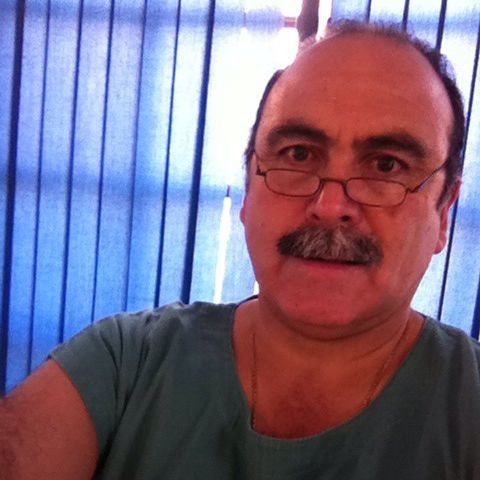 Anexos1.- Grupos de seminarioSegún sorteo doble aleatorio los grupos de trabajo serán:2.- Calendario de actividades1)CONOCER y APLICAR el ordenamiento jurídico y legal del ejercicio de la medicina en Chile2)CONOCER Y CONFECCIONAR, correctamente la documentación médico legal inherente al ejercicio de la medicina.3)APLICAR criterios de investigación y médico legales el diagnostico de las lesiones , consecuencias de las mismas y causas de muerte4)APLICAR deontológicamente  Códigos de Ética y Moral Medica  5) CONOCER Y APLICAR , los conceptos de Responsabilidad médica, Responsabilidad Funcionaria6)TRANSFORMARSE  en agente de seguridad y equidad en las actuaciones médicas.Objetivo estratégicoCONTENIDOS GENERALESContenidos EspecíficosHISTORIA EN CHILE Y EN EL MUNDOHistoria en Chile de la M legalHISTORIA ESTRUCTURA POLITICA DEL ESTADO,Ministerio de Salud ,y de Justicia- Reforma Procesal penal, Deberes FuncionariosDEFINICIONES BASICAS.-TIPIFICACION DELITOS Y FALTAS: Negligencia. Imprudencia, impericia ,, dolo, cuasi delito, omisión, negación de auxilio, falta de serviciosCONTEXTO LEGALCONSTITUCION , LEYES : Códigos CIVIL, PENAL, SANITARIO, ESTATUTO Administrativo, LEYES 15076, 19664 - NORMAS. Reglamentos. PROTOCORESPONSABILIDAD MEDICA ETICA Y MORAL  Código de ética colegio médico. Código Hammurabi, código etc.                                          ..CONTEXTO LEGALRESPONSABILIDAD MEDICA ETICA Y MORAL  Código de ética colegio médico. Código Hammurabi, código etc.                                          ..PRONOSTICO DE GRAVEDAD - RECUPERACIONLeves , mediana gravedad , graves , gaves-gravisimas- FisiopatologíaCONCEPTO Y CLASIFICACIONcerebral, cardiovascular, cerebralDIAGNOSTICOcardiovascular , cerebral, funcionalMUERTESIGNIFICADO LEGALconsecuencias legales de la muerteDIAGNOSTICO DE MUERTE PARA TRASPLANTESRequisitos legales, Procuramiento.CAUSAS , CARACTEROLOGIA Asfixia,  , Atropello , Politraumatismo, Súbita ,VIF, Sofocación, connatal, perinatalASFIXIOLOGIA definición , Ahorcamiento, estrangulación , sumersión por agentes físicos, líquidos, por gases, químicas co2, so2- hipoxia, hipoxemia, hipercarbia, metahemoglobinaMALTRATO : Físico, Psicológico, Por omisión. Adultos - Niños, Ancianos. Discapacitados ,VIF, SexualSALUD MENTALPROTOCOLO DE ESTAMBUL, SINDROME DE ESTOCOLMOPsicopatología del secuestro,PSIQUIATRIA FORENSE  Diagnóstico, Recuperabilidad , Alienación , Internación forzosaDESASTRES MASIVOSIDENTIFICACION HUMANAOdontoestomatologia, Dactiloscopia, ADN, Signos y señales físicos, fases del estudio de un catástrofe, Radiografías, Formularios.TOMA DE MUESTRAS toxicológicas , en cadáver , biológicas ,alcoholemia , delitos sexuales, bioluminiscenciaTOXICOLOGIAEMBRIAGUEZApreciación clínica  del estado de embriaguez.LABORATORIODELITOS SEXUALES, CADENA DE CUSTODIANUE, Conceptos, Humedad, trazabilidad, sellado.FORENSERECOLECCION DE EVIDENCIA EMBALAJE DROGAS DE ABUSODefinición, características clínicas.TECNICAS MOLECULARES, ADN, PCR. bases moleculares de estudio ADN y PCRINTOXICACIONES , LABORALES CARACTERISTICASDefinición aguda y crónica LEGISLACION , NORMA GENERAL TECNICA , DEFINICION DELITOS SEXUALESNorma General técnicaSEXOLOGIAPERITAJE SEXUAL, PERIOT FORENSE , PERITO SEXUALDelito sexual, violación , abuso, estupro, seducción de menores, etc.FORENSEABORTO DEFINICION , DIAGNOSTICO DE VIDA EXTRAUTERINAdiagnóstico de aborto- Interrupción en 3 causalesCONSERVACION DE CADAVERFenómenos cadavéricos y dataciónAUTOPSIASEMIOLOGIA CADAVERICAprincipales causa de muertePROTOCOLO DE AUTOPSIAconservaciónmodelo de protocolo de autopsiaRECETASreglamento código sanitario, prescripción,FICHA CLINICA - REGISTROalcoholemia y test de drogasDOCUMENTOSCONSENTIMIENTO INFORMADO - ASENTIMIENTORecetas controladas y estupefacientes.MEDICOEVALUACION CLINICA , ALCOHOLEMIA Y USO DE DROGASalcoholemia, y uso de drogasLEGALESCERTIFICADOS MEDICOSnacimiento , defunciónINFORME LESIONESPronostico médico legalINFORME AUTOPSIAABORTO MEDICO LEGAL IMPLICANCIAInterrupción Embarazo por 3 causalesACCIDENTES DEL TRABAJOley de accidentes en el trabajoMEDICINA SOCIAL Y LABORALEVALUACION DE INCAPACIDADincapacidad decreto ley 3500EVALUACION DISCAPACIDADdiscapacidadSEGURIDAD SOCIALLey de seguridad en el trabajo- mutualidades -  secuelas accidentes del trabajo.IDENTIDAD, SEXO , RACIALSexo registral, biológico, genotípico, sexo ambiguoGENETICAFILIACION. STR.filiaciónPATOLOGIAGrupos123456789101112jueves, 26 de agosto de 2021jueves, 2 de septiembre de 2021jueves, 9 de septiembre de 2021jueves, 16 de septiembre de 2021jueves, 23 de septiembre de 2021jueves, 30 de septiembre de 2021jueves, 7 de octubre de 2021jueves, 14 de octubre de 2021jueves, 21 de octubre de 202108:30 a 09:00Introducción 109:00 a 09:45Exposición seminario 109:45 a 10:00Preguntas y síntesis10:00 a 11:30Receso10:30 a 10:45 Introducción 210:45 a 11:30 Exposición seminario 211:30 a 12:00 Preguntas y síntesis12:00 a 13:00    Discusión grupal, actividades prácticas.1.- Medina legal y Criminalística: Dr Alberto Teke. Santiago 20052.- Medicina Forense. Simpson3.- Medicina Legal y Toxicológica, Gisbert Calabuig, E . Villanueva4.- Medicina Legal. Jose Ángel PatitóNombrePaternoGRUPOVictoriaLópez1FabiolaMolina1ValentinaDroguett2PaulinaLeyton2SebastianBecerra3EstebanParedes3IgnacioUrzúa3MirlaAllende4Paz CamilaCardenas4JazmínTerán4ValentinaAlmarza5DiegoSalazar5VicenteChamorro6IgnacioMartinez6GonzaloOgaz6BeatrizMaza7JoséSotomayor7CamilaVenegas7VictoriaAlarcon8PriscilaRamos8TabitaRojas9JavieraFlores9CristianEspinoza10GermanMiranda10CynthiaUrrutia10CamilaJiménez11PaulinaValenzuela11JoaquínBastías12EdgardoPacheco1226 de agosto de 20211°INTRODUCCION - DISTRIBUCION DE CONTENIDOS, GRUPOS DE TRABAJOS, REGLAS DE EVALUACION. MODALIDAD DE TRABAJOHistoria de la Medicina Legal –2 de septiembre de 20212Estructura política del estado Contexto legal , Constitución , Leyes , Códigos civil, penal administrativo, Reglamentos, Protocolos Definiciones básicas -  grupo 1                                                                     Responsabilidad Medica , Ética Médica , Moral, Conciencia, Libre determinación .. Tipificación de delitos y faltas - grupo 29 de septiembre de 20213Muerte - Conceptos de muerte, clasificación, diagnostico/os. Caracterología Significado médico, legal, diagnostico legal, para trasplante. Grupo 3Lesionología General - Trauma , Heridas , Lesiones física , químicas ,Criterios de tipificación de gravedad y recuperación pronostico legal  - Grupo 416 de septiembre de 2021recesoreceso23 de septiembre de 20214Asfixiologia. Asfixia, sumersión , inhibición, sofocación - asfixia, sumersión, Poli traumatizado, Súbita Grupo 5Salud Mental- Tipificación del maltrato, Protocolo es Estambul, Psiquiatría forense, Alienación-     Grupo 630 de septiembre de 20215Toxicología, Toma de muestras , Embriaguez , Fotografías, Cadena de custodia, recolección embalaje, técnicas-   Grupo 7Documentación médico legal, recetas , fichas, registros, consentimientos, certificado de nacimiento, de defunción , de lesiones Grupo 87 de octubre de 20216Autopsia, conservación , semiología cadavérica , protocolo de autopsia- Grupo 9sexología forense Norma técnica , peritaje ad hoc, lesiones , informe pericial, Definición y tipos de aborto, Grupo 1014 de octubreRecesoReceso21 de octubre de 20217sexología forense Norma técnica , peritaje ad hoc, lesiones , informe pericial, Definición y tipos de aborto, Grupo 11Accidentes del trabajo, evaluación incapacidad , discapacidad .- Grupo 1221 de Octubre de 2021 8       LIBERADO25 de octubre de 20219Examen finalExamen final